Банкротство организации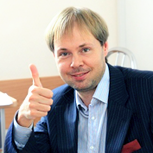 Лектор: Голощапов Алексей Михайлович - к.ю.н., доцент Национального Исследовательского Университета Высшая школа экономики, преподаватель Высшей Школы международного бизнеса MBA при Академии народного хозяйства при Правительстве России, заместитель генерального директора по правовым вопросам, руководитель проектной учебной группы "Актуальные юридические проблемы венчурного инвестирования". Автор более 30 публикаций в области права.
Дата: 16 апреля 2019, c 10:00 до 14:00
План мероприятия:1. Почему снижается эффективность института банкротства2. Как бороться с «дружественными» кредиторами должника.3. Как правильно составить и куда подать заявление о вступлении в дело о банкротстве.4. Борьба с отчуждением активов должника.5. Обзор практики ВС о признании недействительным решения собраний кредиторов при банкротстве.6. Законопроект ВС о включении в реестр кредиторов арбитражным управляющим без решения суда.7. Обзор и уроки наиболее интересных дел о банкротстве.ОТВЕТЫ НА ВОПРОСЫ